Ознакомление с результатами экзаменовУчастник ОГЭ может ознакомиться с результатами экзамена в личном кабинете на официальном сайте информационной поддержки оценки качества образования в Свердловской области http://ege.midural.ru  (вкладка «Участникам»)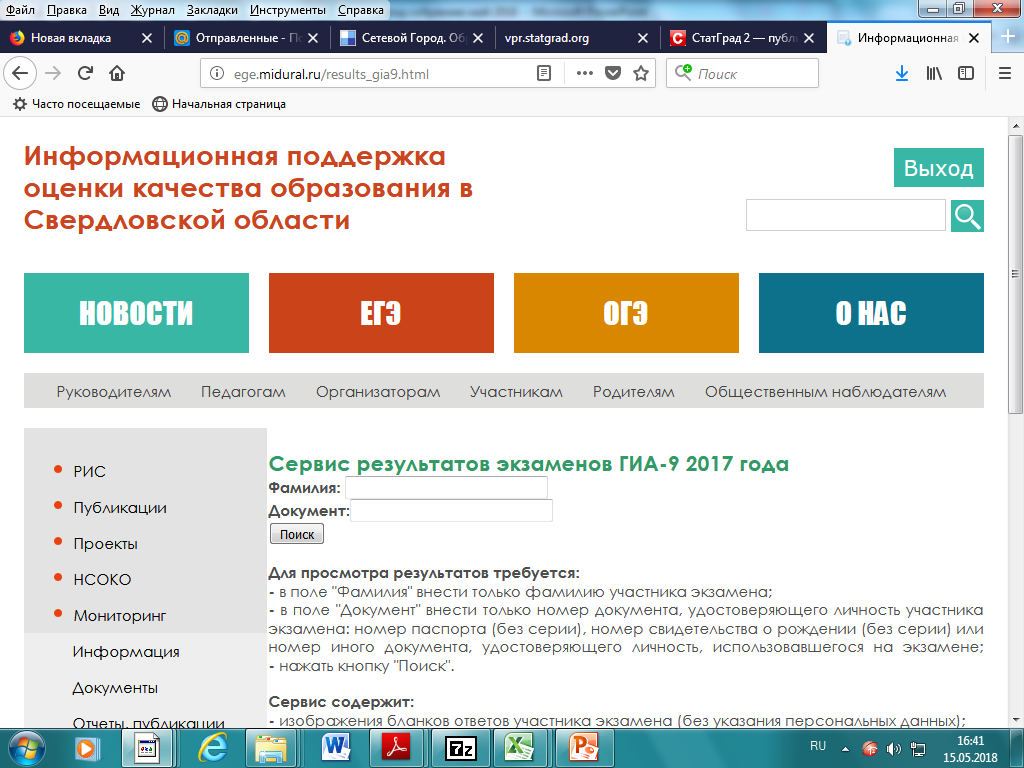 Участник ЕГЭ может ознакомиться с результатами экзамена в личном кабинете на официальном информационном портале ЕГЭ http://ege.edu.ru  (вкладка «Участникам ЕГЭ»)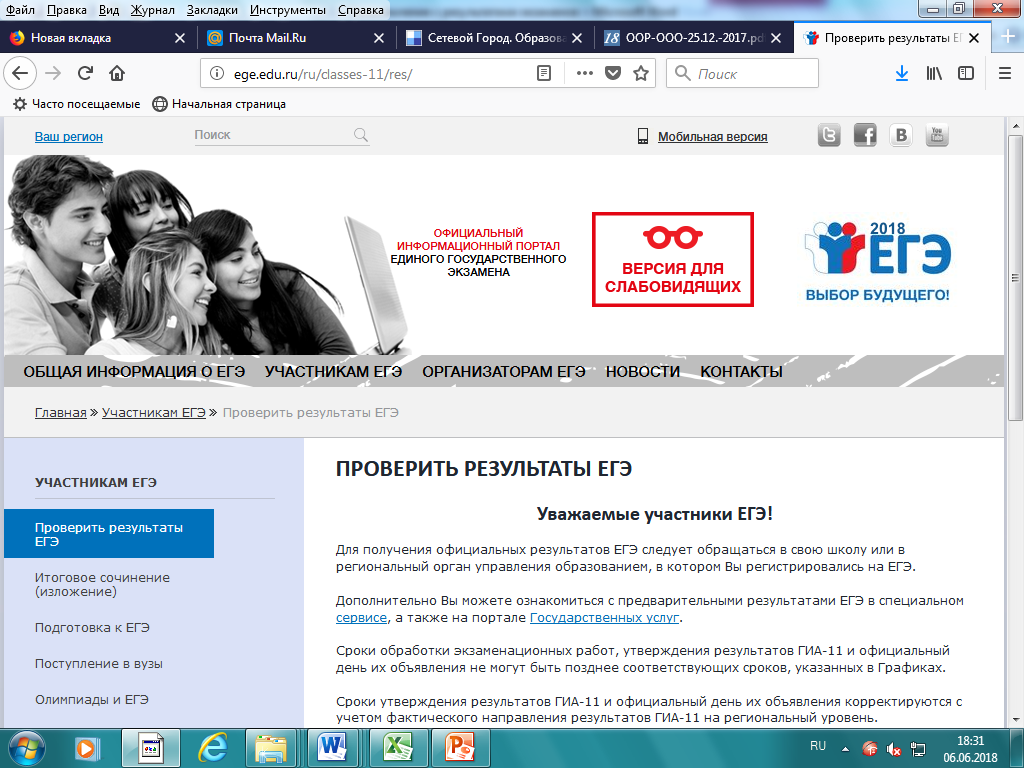 